								Toruń, 23 listopada 2023 roku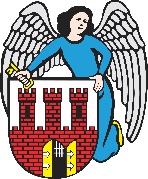     Radny Miasta Torunia        Piotr Lenkiewicz								Sz. Pan								Michał Zaleski								Prezydent Miasta ToruniaWNIOSEKPowołując się na § 18 Statutu Rady Miasta Torunia w nawiązaniu do § 36 ust. 4 Regulaminu Rady Miasta Torunia zwracam się do Pana Prezydenta z wnioskiem:- o możliwe włączenie do użytkowania lampy przy ul. Włocławskiej oznaczonej numerem 2/14/15 (załącznik) UZASADNIENIEWśród mieszkańców panuje zrozumienie konieczności szukania oszczędności poprzez wyłączania części oświetlenie miejskiego, jednak po przeprowadzonej analizie potrzeb, została wskazana lampa oznaczona 2/14/15, która jest newralgiczna dla oświetlenie i bezpieczeństwa ul. Włocławskiej.Dlatego w imieniu mieszkańców proszę o włączenie przedmiotowej lampy do bieżącego użytkowania.                                                                         /-/ Piotr Lenkiewicz										Radny Miasta ToruniaZał. 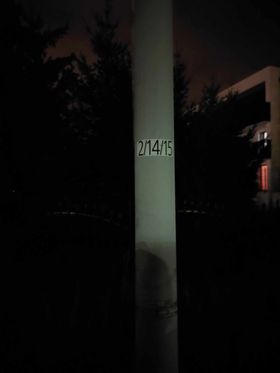 